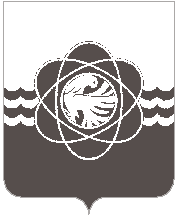 П О С Т А Н О В Л Е Н И Еот 18.11.2019 № 1286О внесении изменений в постановление Администрации муниципального образования «город Десногорск» Смоленской области от 21.12.2018 № 1131 «Об утверждении схемы размещения нестационарных торговых объектов на территории муниципального образования «город Десногорск» Смоленской области»В соответствии с Порядком разработки и утверждения органами местного самоуправления  муниципальных образований Смоленской области схем размещения нестационарных торговых объектов, утвержденным постановлением Администрации Смоленской области от 27.01.2011       № 38, Правилами благоустройства на территории муниципального образования «город Десногорск» Смоленской области, утвержденными решением Десногорского городского Совета от 21.05.2019 № 518, на основании обращения Салимова И.Р. (вх. от 25.10.2019 № з-1061) и в целях создания благоприятных условий для субъектов предпринимательской деятельностиАдминистрация муниципального образования «город Десногорск» Смоленской области постановляет:Внести в постановление Администрации муниципального образования «город Десногорск» Смоленской области от 21.12.2018 № 1131 «Об утверждении схемы размещения нестационарных торговых объектов на территории муниципального образования «город Десногорск» Смоленской области» (в ред. от 06.05.2019 № 473, от 14.08.2019 № 902, от 27.09.2019 № 1070) в приложение «Схема размещения нестационарных торговых объектов на территории муниципального образования «город Десногорск» Смоленской области на 2019 – 2021 годы» следующие изменения:1.1. Строки 23, 23.1, 23.2 исключить; 1.2. Строку 56 изложить в следующей редакции:«												          ».;	1.3. Строку 56 дополнить строками 56.1, 56.2 следующего содержания:«													».1.4. Строку 70.1. изложить в следующей редакции:«										                ».2. Отделу информационных технологий и связи с общественностью (Н.В. Барханоева) разместить настоящее постановление на официальном сайте Администрации муниципального образования «город Десногорск» Смоленской области в сети «Интернет».3. Контроль исполнения настоящего постановления возложить на заместителя Главы муниципального образования по экономическим вопросам Ю.В. Голякову.Глава муниципального  образования«город Десногорск» Смоленской области   		                                А.Н. Шубин                                                                                    56.г. Десногорск, центральная часть города, около Летней эстрады533,0отсутствуетбессрочноторговые палатки, передвижные нестационарные объектыразмещение ярмарок533,0с 29.10.2019 по 31.12.202156.1.377,0отсутствуетторговые палатки, передвижные нестационарные объектыразмещение ярмарок377,0с 29.10.2019 по 31.12.202156.2.156,0отсутствуетторговые палатки, передвижные нестационарные объектыразмещение ярмарок156,0с 29.10.2019 по 31.12.202170.1.9,0палатка овощи, фрукты, бахчевые культуры9,0постоянно